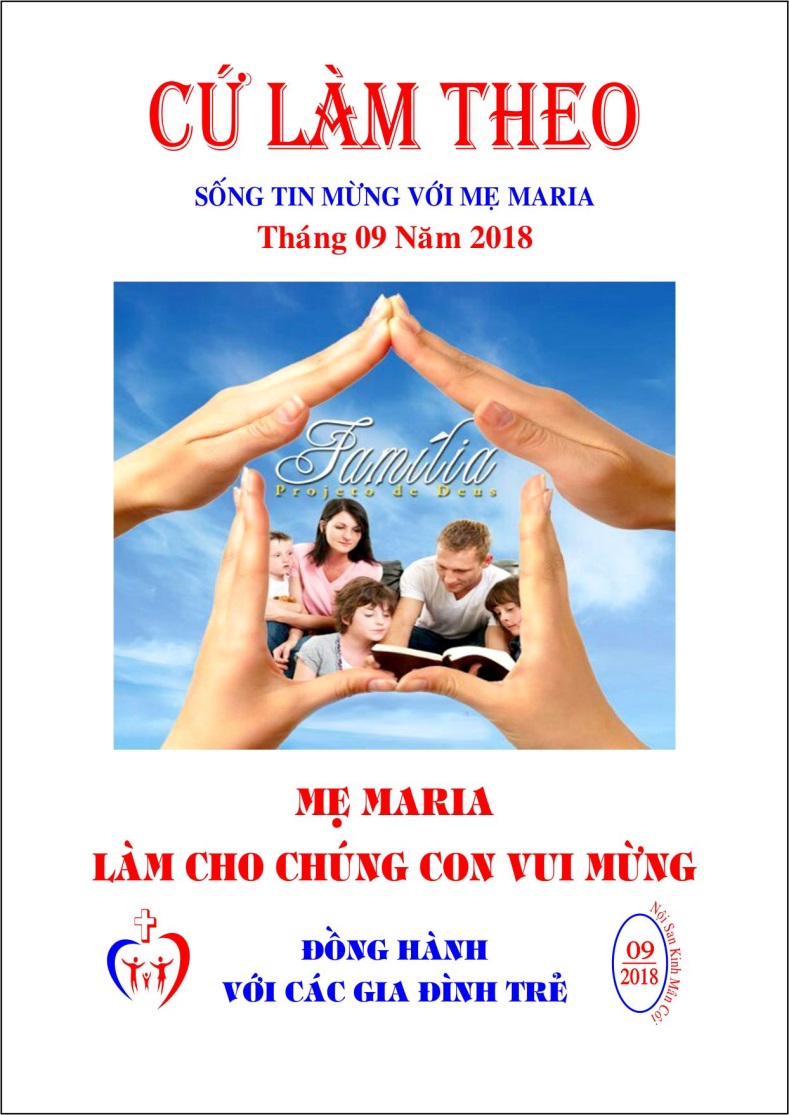 CỨ LÀM THEO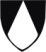 SỐNG TIN MỪNG VỚI MẸ MARIASố Tháng 09 Năm 2018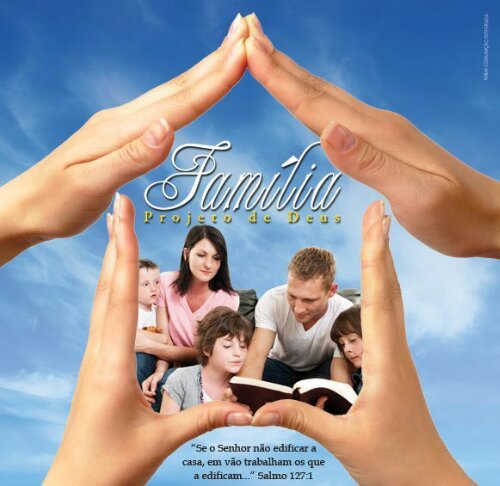 MẸ MARIAlàm cho chúng con vui mừnglưu hành nội bộÝ CẦU NGUYỆNCầu cho những người trẻ ở Châu Phi: Xin cho những người trẻ của lục địa Châu Phi được giáo dục và lao động tại chính quê hương mình.GIÁO HUẤNMaria trinh nữ và người mẹ là mẫu mực của Giáo Hội. Ðức Trinh Nữ nhờ ân huệ và sứ mệnh làm Mẹ Thiên Chúa, nhờ đó Ngài được hiệp nhất với Con là Ðấng Cứu Chuộc, và nhờ các ơn và nhiệm vụ đặc biệt khác, Ngài còn kết hiệp mật thiết với Giáo Hội, như thánh Ambrosiô đã dạy, Mẹ Thiên Chúa là mẫu mực của Giáo Hội trên bình diện đức tin, đức ái và hiệp nhất hoàn hảo với Chúa Kitô. Thực vậy, trong mầu nhiệm Giáo Hội, chính Giáo Hội cũng được gọi cách hợp pháp là Mẹ và Trinh Nữ, Ðức Nữ Trinh Maria đi tiên phong, tỏ ra là một người mẹ và một trinh nữ gương mẫu tuyệt vời và hiếm có. Vì, bởi lòng tin và vâng phục, Ngài đã sinh chính Con Chúa Cha nơi trần gian, mà không hề biết đến người nam, nhưng được Chúa Thánh Thần bao phủ. Như một Evà mới, Ngài đã đặt niềm tin vào sứ giả của Thiên Chúa, chứ không đặt vào con rắn xưa, một niềm tin không bị một nghi ngờ nào làm phai nhạt. Nhưng Người Con mà Ngài đã sinh ra, Thiên Chúa đã đặt làm Trưởng Tử trong nhiều anh em (x. Rm 8,29), nghĩa là các tín hữu, mà Ngài cộng tác vào việc sinh hạ và giáo dục với tình thương của một người mẹ.(Công đồng Vatican II, Hiến chế Lumen Gentium, số 63)GIỜ KINH GIA ĐÌNHCó thể dùng nội san CỨ LÀM THEO với Giờ Kinh Gia ĐìnhGia đình có thể cầu nguyện vào giờ thuận tiện. Chọn 1 trong 2 mẫu dưới đây hoặc 1 mẫu khác tương tự:MẪU 11. Dấu Thánh Giá2. Đọc kinh (hoặc hát xin ơn) Chúa Thánh Thần
3. Đọc kinh: Tin - Cậy - Mến4. Thinh lặng xét mình, rồi đọc kinh Ăn Năn Tội5. Đọc Tin Mừng theo ngày 6. Suy niệm và cầu nguyện với CỨ LÀM THEO 7. Đọc kinh Lạy Nữ Vương8. Hát một bài về Đức Mẹ.MẪU 21. Dấu Thánh Giá2. Đọc kinh (hoặc hát xin ơn) Chúa Thánh Thần3. Thinh lặng xét mình, rồi đọc kinh Cáo Mình4. Đọc Tin Mừng theo ngày 5. Suy niệm và cầu nguyện với CỨ LÀM THEO6. Đọc 1 kinh hoặc hát 1 bài về Đức Mẹ.Có thể lần hạt 1 chục theo gợi ý, hoặc 2 chục... 
5 chục tuỳ điều kiện và thời gian của mỗi gia đình.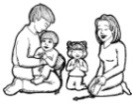 THƯ CỦA ĐẶC TRÁCHQuý bạn và quý vị thân mến,Mẹ Maria thật có phúc vì đã tin rằng Thiên Chúa sẽ thực hiện cho Mẹ như lời Ngài phán (xc. Lc 1,45). Mẹ thật có phúc vì được chọn làm Mẹ của Con Đấng Tối Cao. Mẹ thật có phúc vì được cưu mang, sinh hạ và nuôi dưỡng Chúa Giêsu. Mẹ thật có phúc vì đã nghe và thực hành Lời Chúa.Tất cả mọi phúc lành của Thiên Chúa đều tuôn đổ trên Mẹ. Để từ đó, Mẹ trở thành Đấng thông ơn Thiên Chúa cho tất cả loài người chúng ta.Mỗi người tín hữu được đón nhận đức tin từ cộng đoàn Giáo Hội. Đó là một mối phúc, và đó cũng là một ơn ban nhưng không.Theo lời Mẹ dạy bảo (Ga 2,5), CỨ LÀM THEO lời của Chúa Giêsu, chúng ta trở thành người nhà của Chúa: anh, chị, em, cha, mẹ... của Chúa (xc. Mc 3,31-35). Và đức tin của chúng ta khi được Lời Chúa và Thánh Thể Chúa nuôi dưỡng, thì đức tin đó sẽ sinh hoa kết quả dồi dào.Đặc tráchLinh mục FX. Trần Kim Ngọc, OP.01.09.2018	Thứ Bảy đầu thángTuần 21 TN	Mt 25,14-30“Khá lắm! hỡi đầy tớ tài giỏi và trung thành! Được giao ít mà anh đã trung thành, 
thì tôi sẽ giao nhiều cho anh” (Mt 25,21).Như Mẹ: Mỗi người chúng ta đều được Chúa yêu thương, tin tưởng trao phó những yến bạc như khả năng, sức khoẻ, trí thông minh… Chúa muốn chúng ta sinh lời những yến bạc đó. Với ơn của Chúa, chúng ta có đủ sáng kiến để làm cho những yến bạc đó sinh lời.Với Mẹ: Lạy Chúa, chúng con khao khát được trở nên khí cụ của Chúa để đem ích lợi cho anh chị em. Xin cho lòng chúng con trở nên thửa đất phì nhiêu hầu đón nhận hạt giống Lời Chúa, và làm cho sinh hoa kết quả dồi dào.Nhờ Mẹ: Lạy Mẹ là Nữ Vương chẳng hề mắc tội tổ tông, Mẹ đã làm lời những yến bạc Chúa trao. Xin dạy chúng con biết tận dụng thời gian hiện tại để làm cho cuộc đời trổ hoa bác ái và thiêng liêng một cách dồi dào.Trong Mẹ: Thiên Thần truyền tin cho Đức Bà chịu thai. Ta hãy xin cho được ở khiêm nhường. (Đọc 1 Kinh Lạy Cha, 10 Kinh Kính Mừng và 1 Kinh Sáng Danh).02.09.2018	Chúa Nhật 22 TN – Năm BThánh vịnh tuần 2	Mc 7,1-8a.14-15.21-23“Không có cái gì từ bên ngoài 
vào trong con người lại có thể làm cho 
con người ra ô uế được” (Mc 7,15).Như Mẹ: Tất cả mọi thụ tạo được Chúa dựng nên đều hữu ích cho sinh linh, và tự bản chất không có loài nào là xấu cả. Chỉ trong tâm hồn con người mới có những ý nghĩ xấu xa làm cho con người ra ô uế.Với Mẹ: Lạy Chúa, sống trong xã hội bon chen này, con người phải tính mưu bày kế nhiều. Vì lẽ đó, nhiều khi chúng con lại rơi vào tình trạng tâm bất chính, rồi hành động bất nhân. Xin thanh tẩy tâm trí chúng con, để chúng con luôn nghĩ tưởng trong sáng đẹp lòng Chúa và làm những gì hợp ý Ngài. Nhờ Mẹ: Lạy Mẹ là Nữ Vương linh hồn và xác lên trời, xin giúp các gia đình biết yêu mến và quý trọng lẫn nhau, ngõ hầu gia đình luôn là tổ ấm đầy niềm vui và yêu thương.Trong Mẹ: Đức Chúa Giêsu sống lại. Ta hãy xin cho được sống lại thật về phần linh hồn. (Đọc 1 Kinh Lạy Cha, 10 Kinh Kính Mừng và 1 Kinh Sáng Danh).03.09.2018	Thứ HaiTh. Grêgôriô, gh-tsht	Lc 4,16-30“Thần Khí Chúa ngự trên tôi, 
vì Chúa đã xức dầu tấn phong tôi, để tôi 
loan báo Tin Mừng cho kẻ nghèo hèn” (Lc 4,18).Như Mẹ: Quanh chúng ta có rất nhiều người nghèo. Người nghèo là người chưa được nghe Tin Mừng cứu độ của Chúa. Chúng ta được diễm phúc hơn, vì đã được nghe Tin Mừng của Chúa; đến lượt, chúng ta lại được Chúa mời gọi đi loan báo Tin Mừng đó cho tha nhân.Với Mẹ: Lạy Chúa, chúng con sống rất ư dửng dưng với bổn phận loan báo tin vui cứu độ cho đồng loại. Xin sai Thần Khí Chúa ngự xuống trên chúng con, để Ngài thôi thúc chúng con sẵn sàng ra đi mang niềm vui ơn cứu độ đến cho những người xung quanh chúng con. Nhờ Mẹ: Lạy Mẹ là Nữ Vương truyền phép Rất Thánh Mân Côi, Mẹ đã mau mắn ra đi đến với người chị họ là bà Elisabét, xin Mẹ thăm viếng gia đình chúng con luôn luôn.Trong Mẹ: Đức Bà đi viếng Bà thánh Isave. Ta hãy xin cho được lòng yêu người.(Đọc 1 Kinh Lạy Cha, 10 Kinh Kính Mừng và 1 Kinh Sáng Danh).04.09.2018	Thứ BaTuần 22 TN	Lc 4,31-37“Họ sửng sốt về cách Người giảng dạy, 
vì lời của Người có uy quyền” (Lc 4,32).Như Mẹ: Hôm nay, Chúa Giêsu dùng sức mạnh của Lời để trừ quỷ. Trước uy quyền của Thiên Chúa, không một sự dữ nào có thể tồn tại. Chúng ta có dùng sức mạnh Chúa ban, hay nói cách khác là có dựa vào sức mạnh của Lời Chúa để chống lại những thử thách và cám dỗ không?Với Mẹ: Lạy Chúa, chúng con nhận ra bàn tay quan phòng của Chúa đối với mọi sự xảy ra trong cuộc đời chúng con. Nhưng chúng con đã không muốn đón nhận, bởi vì chúng con còn muốn giữ ý riêng mình. Xin Chúa ban thêm sức mạnh giúp chúng con vượt thắng ý riêng của mình, để hoàn toàn làm theo ý Ngài.Nhờ Mẹ: Lạy Mẹ là Nữ Vương ban sự bằng yên, xin giúp gia đình chúng con biết sống tâm tình khiêm nhường và phó thác, biết tìm đến tựa nương nơi Chúa trong cuộc sống hằng ngày.Trong Mẹ: Đức Chúa Giêsu chịu đánh đòn. Ta hãy xin cho được hãm mình chịu khó bằng lòng. (Đọc 1 Kinh Lạy Cha, 10 Kinh Kính Mừng và 1 Kinh Sáng Danh).05.09.2018	Thứ TưTh. Têrêsa Caltutta, nt	Lc 4,38-44“Người đặt tay trên từng bệnh nhân 
và chữa họ” (Lc 4,40b).Như Mẹ: Hôm nay, Chúa Giêsu một lần nữa nói cho dân chúng sứ mạng cũng như mục đích của Người khi đến trần gian, đó là đem Tin Mừng Cứu Độ đến cho mọi người. Mọi người đều được Chúa yêu thương và cứu chuộc để có được một cuộc sống hạnh phúc và tự do.Với Mẹ: Lạy Chúa, mọi người tín hữu đều được Chúa kêu mời và được Chúa trao cho sứ mạng loan báo Tin Mừng. Thế nhưng nhiều lúc mê mải sự đời, chúng con đã sao lãng nhiệm vụ của mình. Xin Chúa giúp chúng con quyết tâm thực hiện sứ mệnh Chúa trao cách tận tình hơn, để Danh Cha được cả sáng hơn.Nhờ Mẹ: Lạy Rất Thánh Đức Mẹ Maria, xin Mẹ giúp gia đình chúng con luôn biết đặt trọn niềm tin vào tình yêu quan phòng của Chúa trong tất cả mọi diễn biến của gia đình mình.Trong Mẹ: Đức Chúa Giêsu lên trời. Ta hãy xin cho được ái mộ những sự trên trời.(Đọc 1 Kinh Lạy Cha, 10 Kinh Kính Mừng và 1 Kinh Sáng Danh).06.09.2018	Thứ Năm Đầu ThángTuần 22 TN	Lc 5,1-11“Họ đưa thuyền vào bờ, 
rồi bỏ hết mọi sự mà theo Người” (Lc 5,11).Như Mẹ: Những người đánh cá, sau khi nghe lời mời gọi của Chúa Giêsu, đã bỏ hết mọi sự mà theo Người. Con người ta thường ngại từ bỏ, nhất là từ bỏ chính mình. Theo Chúa là chấp nhận từ bỏ chính mình. Ai chấp nhận từ bỏ mọi sự và cả chính mình mà theo Người thì sẽ được phần thưởng lớn lao là hạnh phúc Nước Trời.Với Mẹ: Lạy Chúa, các môn đệ đã sẵn sàng từ bỏ và mau mắn đáp lại tiếng Chúa mời, xin Chúa giúp chúng con sẵn sàng đáp lại lời mời gọi yêu thương của Chúa mà dấn thân vào việc phục vụ ơn cứu độ con người.Nhờ Mẹ: Lạy Rất Thánh Đức Mẹ Chúa Trời, xin dạy chúng con sống xứng đáng là người môn đệ của Chúa và hăng say trong việc mở rộng Nước Chúa nơi cuộc sống trần gian này.Trong Mẹ: Đức Chúa Giêsu biến hình trên núi. Ta hãy xin cho được lắng nghe và thực hành lời Chúa.(Đọc 1 Kinh Lạy Cha, 10 Kinh Kính Mừng và 1 Kinh Sáng Danh).07.09.2018	Thứ Sáu Đầu ThángTuần 22 TN	Lc 5,33-39“Không ai đổ rượu mới vào bầu da cũ” (Lc 5,37).Như Mẹ: Sống trong thời hiện đại này, con người ta thường xuyên phải đổi mới, không đổi mới là lạc hậu, đi sau thời đại. Một từ ngữ thời nay thường hay được dùng là “cập nhật”. Đúng thật, thời đại mới phải sống theo tinh thần mới. Đối với người tín hữu, rượu mới – tinh thần mới là cái gì? Đó là niềm tin vào Chúa Kitô. Lấy Chúa Kitô làm trung tâm điểm của đời mình.Với Mẹ: Lạy Chúa Kitô, ngày hôm nay có nhiều cái thay đổi quá, thay đổi hằng giờ. Con người mệt mỏi khi phải chạy theo những thứ thay đổi đó. Xin cho mỗi người chúng con, dù sống trong hoàn cảnh nào, vẫn luôn bám chặt vào Chúa, chỉ có Chúa là Đấng không hề thay đổi mà thôi. Nhờ Mẹ: Lạy Rất Thánh Nữ Đồng Trinh trên hết các kẻ đồng trinh, xin Mẹ giúp chúng con gắn bó với Chúa tha thiết hơn.Trong Mẹ: Đức Chúa Giêsu chịu đội mão gai. Ta hãy xin cho được chịu mọi sự sỉ nhục bằng lòng.(Đọc 1 Kinh Lạy Cha, 10 Kinh Kính Mừng và 1 Kinh Sáng Danh).08.09.2018	Thứ BảySinh Nhật Đức Mẹ - lễ kính	Mt 1,1-16.18-23“Này đây, Trinh Nữ sẽ thụ thai 
và sinh hạ một con trai, người ta sẽ 
gọi tên con trẻ là Emmanuen" (Mt 1,23).Như Mẹ: Một trinh nữ sẽ thụ thai và sinh hạ con trai, đó là điều đã được tiên báo từ trong Cựu Ước. Theo kế hoạch của Thiên Chúa, sự ra đời của Đức Maria khởi đầu cho sự ra đời của Đức Giêsu, Đấng là Thiên Chúa ở cùng nhân loại. Hai sự ra đời này đánh dấu một kỷ nguyên mới, kỷ nguyên của ơn cứu độ.  Với Mẹ: Chúa đã chuẩn bị một chương trình thật chu đáo dành cho chúng con. Chúa mời gọi chúng con cộng tác vào chương trình của Ngài. Xin cho chúng con ý thức rằng chúng con được sinh ra trên cõi đời này là nằm trong chương trình yêu thương của Ngài.  Nhờ Mẹ: Lạy Đức Mẹ Chúa Kitô, xin Mẹ giúp chúng con cộng tác với Chúa để cuộc đời đạt được ý nghĩa đích thực.Trong Mẹ: Đức Bà sinh Đức Chúa Giêsu nơi hang đá. Ta hãy xin cho được lòng khó khăn.(Đọc 1 Kinh Lạy Cha, 10 Kinh Kính Mừng và 1 Kinh Sáng Danh).09.09.2018	Chúa Nhật 23 TN – Năm BThánh vịnh tuần 3	Mc 7,31-37“Ông làm cho kẻ điếc nghe được, 
và kẻ câm nói được” (Mc 7,37).Như Mẹ: Câm và điếc là hai căn bệnh thường đi đôi với nhau. Có người không nói được, nhưng lại ra hiệu chính xác giúp người ta hiểu được. Cũng có người không nghe được, nhưng lại sẵn sàng làm theo. Điều quan trọng là cần im lặng đúng lúc đúng nơi, và khi cần nói thì nói sao cho đúng sự thật với lòng can đảm.Với Mẹ: Lạy Thiên Chúa, Chúa hiểu thấu lòng dạ con người. Chúng con không nói thì Chúa cũng biết tỏ tường. Xin cho chúng con nghe được tiếng Chúa nói trong lòng, và xin cũng cho chúng con biết nói lời yêu thương khi đối xử với tha nhân.Nhờ Mẹ: Lạy Đức Mẹ Giáo Hội, Mẹ luôn nhạy bén với Ý Chúa. Xin giúp chúng con biết nhận ra Ý Chúa trong đời sống của mình.Trong Mẹ: Đức Chúa Thánh Thần hiện xuống. Ta hãy xin cho được lòng đầy dẫy mọi ơn Đức Chúa Thánh Thần.(Đọc 1 Kinh Lạy Cha, 10 Kinh Kính Mừng và 1 Kinh Sáng Danh).10.09.2018	Thứ HaiTuần 23 TN	Lc 6,6-11“Ngày sabát, được phép làm điều lành hay 
điều dữ, cứu mạng người hay huỷ diệt” (Lc 6,9).Như Mẹ: Lương tâm luôn mách bảo con người làm lành lánh dữ. Chúng ta biết lương tâm là tiếng nói của Thiên Chúa trong mỗi người. Làm điều lành là điều cần thiết đối với cuộc sống con người. Vì vậy, làm điều lành hay cứu mạng người thì được phép làm dù đó là ngày nào.Với Mẹ: Lạy Chúa Giêsu, Chúa đã làm việc không ngừng nghỉ để cứu giúp những người khốn khổ. Xin cho chúng con can đảm làm việc lành mà không tính toán, và không mong được một sự đền đáp nào. Và xin cho chúng con, dù làm bất cứ việc lành nào, thì luôn sẵn sàng làm cứ như thể là làm cho chính Chúa vậy.Nhờ Mẹ: Lạy Đức Mẹ thông ơn Thiên Chúa,
xin Mẹ nâng đỡ chúng con trong những việc lành phúc đức cho những kẻ cơ hàn.Trong Mẹ: Đức Bà dâng Đức Chúa Giêsu trong đền thánh. Ta hãy xin cho được vâng lời chịu lụy.(Đọc 1 Kinh Lạy Cha, 10 Kinh Kính Mừng và 1 Kinh Sáng Danh).11.09.2018	Thứ BaTuần 23 TN	Lc 6,12-19“Đức Giêsu ra núi cầu nguyện, đã thức suốt đêm cầu nguyện cùng Thiên Chúa” (Lc 6,12).Như Mẹ: Trước khi làm bất cứ việc gì, Chúa Giêsu đều dành nhiều thời gian cầu nguyện với Chúa Cha để biết thánh ý của Người. Hôm nay, Chúa Giêsu thức suốt đêm cầu nguyện cùng với Cha trước khi chọn các tông đồ.Với Mẹ: Lạy Chúa Giêsu, Chúa không chọn những con người xuất sắc, mà lại chọn những con người bình thường, thậm chí là rất kém cỏi. Chúng con cũng chẳng đáng là gì, nhưng Chúa lại mời gọi chúng con làm môn đệ Chúa. Xin cho chúng con hết lòng gắn bó với Chúa, để sống xứng đáng làm con cái của Cha trên trời.Nhờ Mẹ: Lạy Đức Mẹ cực thanh cực tịnh, xin Mẹ giúp chúng con luôn vững bước theo Chúa trên hành trình làm chứng cho Chúa giữa dòng đời và cùng nhau theo Chúa tiến về Quê Trời.Trong Mẹ: Đức Chúa Giêsu vác cây Thánh giá. Ta hãy xin cho được vác Thánh giá theo chân Chúa.(Đọc 1 Kinh Lạy Cha, 10 Kinh Kính Mừng và 1 Kinh Sáng Danh).12.09.2018	Thứ TưThánh danh Mẹ Maria	Lc 6,20-26“Phúc cho anh em...”Như Mẹ: Các mối phúc thật là bản hiến chương Nước Trời. “Các mối phúc” là những điều có vẻ như đi ngược lại với những suy nghĩ của người đời. Quả thật, trong thời đại này, để sống các mối phúc rất khó. Nhưng có khó thì mới có phúc, bởi vì Nước Trời dành cho những ai biết chọn con đường hẹp mà đi.Với Mẹ: Lạy Chúa! Xin cho chúng con hiểu được những "mối phúc" Chúa dạy. Một điều xem ra nghịch lý lại là một điều rất thực. Xin cho chúng con dám tin vào Chúa và thực hiện mối phúc Chúa truyền để chúng con đón nhận được hạnh phúc vĩnh cửu trong Nước Trời.Nhờ Mẹ: Lạy Đức Mẹ cực trinh cực sạch, Mẹ là người thật có phúc, xin Mẹ giúp chúng con tin tưởng và phó thác vào Chúa, cố gắng sống các mối phúc thật trong cuộc sống làm chứng nhân giữa thời đại này.Trong Mẹ: Đức Chúa Trời cho Đức Bà lên trời. Ta hãy xin ơn chết lành trong tay Đức Mẹ.(Đọc 1 Kinh Lạy Cha, 10 Kinh Kính Mừng và 1 Kinh Sáng Danh).13.09.2018	Thứ NămTh. Gioan Kim Khẩu, gmtsht	Lc 6,27-38“Anh em hãy cho, 
thì sẽ được Thiên Chúa cho lại” (Lc 6,38).Như Mẹ: Thiên Chúa đã tự trao hiến chính mình cho nhân loại qua Con Một yêu dấu. Đó là tình yêu đi bước trước, tình yêu chủ động. Thiên Chúa cũng mời gọi chúng ta có lòng bái ác với người khác: sẵn sàng chia sẻ. Chia sẻ không phải là một sự mất mát hay thiệt thòi, nhưng là một sự chia sẻ, liên đới và hy sinh.Với Mẹ: Trong lịch sử cứu độ, Chúa luôn hành động vì ơn cứu độ con người. Xin Chúa cho chúng con biết bắt chước Ngài, luôn hành động vì người khác. Cho đi là cách thức hành động vì người khác. Nhờ Mẹ: Lạy Đức Mẹ tuyền vẹn mọi đàng, Mẹ đã cho đi bản thân để cộng tác với Thiên Chúa trong chương trình của Ngài. Xin giúp chúng con biết cho đi theo gương Mẹ.Trong Mẹ: Đức Chúa Giêsu lập bí tích Thánh Thể. Ta hãy xin cho được năng kết hợp cùng Chúa Giêsu Thánh Thể. (Đọc 1 Kinh Lạy Cha, 10 Kinh Kính Mừng và 1 Kinh Sáng Danh).14.09.2018	Thứ SáuSuy tôn Thánh Giá - lễ kính	Ga 3,13-17“Con Người đến thế gian để đem Ơn Cứu Độ” (Ga 3,17).Như Mẹ: Chúng ta đều có tội. Tội lỗi ngày càng nhiều hơn và trầm trọng hơn. Chúa có thể trừng phạt con người vì tội lỗi của họ, nhưng không, Chúa đã và sẽ không phạt. Tình yêu của Thiên Chúa lớn hơn tội lỗi của con người. Người đã ban chính Con Một của mình là để cứu con người chúng ta khỏi án phạt đời đời.Với Mẹ: Việc Chúa Giêsu chấp nhận chết nhục nhã trên cây Thập Giá là để biểu lộ tình yêu của Chúa cho con người. Lạy Cha, xin cho chúng con nhận ra hồng ân cứu độ cao quý mà Cha đã rộng ban cho chúng con qua Con Một của Cha.Nhờ Mẹ: Lạy Đức Mẹ chẳng vướng bợn nhơ, xin Mẹ giúp chúng con biết rao truyền tình thương cứu độ của Chúa đến cho mọi người bằng những hy sinh bé nhỏ hằng ngày.Trong Mẹ: Đức Chúa Giêsu chịu chết trên cây Thánh giá. Ta hãy xin cho được đóng đinh tính xác thịt vào Thánh giá Chúa.(Đọc 1 Kinh Lạy Cha, 10 Kinh Kính Mừng và 1 Kinh Sáng Danh).15.09.2018	Thứ BảyĐức Mẹ Sầu Bi - lễ nhớ	Ga 19,25-27“Đứng gần thập giá Đức Giêsu, 
có thân mẫu Người...” (Ga 19,25).Như Mẹ: Để cứu độ con người, Chúa đã cho Con Một đến, mang lấy thân phận con người cùng với những hệ lụy của nó. Người Con đó đã chịu đóng đinh, chịu đau đớn thân xác để qua đó, bước vào vinh quang, mở cửa cho nhân loại đang tiếp bước theo Người.Với Mẹ: Lạy Chúa tình thương, xin Chúa cho chúng con biết đón nhận những khổ giá của bản thân mình để mai sau chúng con cũng được chung hưởng vinh quang với Chúa trong vương quốc tình yêu vô biên.Nhờ Mẹ: Lạy Đức Mẹ rất đáng yêu mến, Mẹ đã đứng kề bên thập giá để thông phần đau khổ với con mình, xin giúp chúng con biết thông phần đau khổ với Chúa để chúng con cũng được phần thưởng Nước Trời.Trong Mẹ: Đức Bà tìm được Đức Chúa Giêsu trong đền thánh. Ta hãy xin cho được giữ nghĩa cùng Chúa luôn.(Đọc 1 Kinh Lạy Cha, 10 Kinh Kính Mừng và 1 Kinh Sáng Danh).16.09.2018	Chúa Nhật 24 TN – Năm BThánh vịnh tuần 4	Mc 8,27-35“Còn anh em, anh em bảo Thầy là ai?” (Mc 8,29).Như Mẹ: Đức Giêsu, Con Thiên Chúa làm người là một nhân vật lịch sử làm cho người ta đặt câu hỏi nhiều nhất: Người là ai? Mỗi người tuỳ vào khả năng hiểu biết và lòng tin của mình để có một câu trả lời. Còn chúng ta, là người Công giáo, ít nhất chúng ta phải trả lời được Đức Kitô là Đấng Cứu Độ của chúng ta.Với Mẹ: Tin theo Chúa và nhận biết Chúa là một ơn ban từ trời. Lạy Chúa, chúng con xin tạ ơn Chúa vì đã cho chúng con tin thật Chúa là Đấng Cứu Độ của chúng con. Xin cho mỗi người chúng con hết lòng sống hồng ân cao quý này.Nhờ Mẹ: Lạy Đức Mẹ cực mầu cực nhiệm,
Mẹ là người môn đệ đầu tiên và hoàn hảo của Chúa Giêsu. Xin Mẹ giúp chúng con tin vững vàng vào quyền uy của Chúa Giêsu, để chúng con hết lòng yêu mến Người nhiều hơn nữa.Trong Mẹ: Đức Chúa Trời thưởng Đức Mẹ trên trời. Ta hãy xin Đức Mẹ phù hộ cho ta được thưởng cùng Đức Mẹ trên nước thiên đàng.(Đọc 1 Kinh Lạy Cha, 10 Kinh Kính Mừng và 1 Kinh Sáng Danh).17.09.2018	Thứ HaiTh. Rôbertô Bellarminô, gm-tsht	Lc 7,1-10“Xin Ngài nói một lời 
thì đầy tớ của tôi được khỏi bệnh” (Lc 7,7).Như Mẹ: Viên đại đội trưởng trong bài Tin Mừng hôm nay có lòng yêu thương người nô lệ của mình, đồng thời cũng rất tin tưởng vào quyền năng của Chúa Giêsu. Ông chỉ dám xin Chúa nói một lời, và ông tin người nô lệ của ông được khỏi bệnh. Và quả thật, Chúa Giêsu đã ngạc nhiên về lòng tin của ông.Với Mẹ: Niềm tin mạnh mẽ của viên sĩ quan đã khiến cho chúng con cảm thấy bối rối, xấu hổ khi nhìn lại đức tin của bản thân, bởi lẽ chúng con chỉ mới tuyên xưng niềm tin của mình một cách hời hợt. Lạy Chúa, xin củng cố đức tin non yếu của chúng con.Nhờ Mẹ: Lạy Đức Mẹ chỉ bảo đàng lành, xin Mẹ tăng thêm niềm tin cho chúng con, giúp chúng con biết sống phó thác vào tay Chúa quan phòng, như Mẹ đã sống xưa kia.Trong Mẹ: Thiên Thần truyền tin cho Đức Bà chịu thai. Ta hãy xin cho được ở khiêm nhường. (Đọc 1 Kinh Lạy Cha, 10 Kinh Kính Mừng và 1 Kinh Sáng Danh).18.09.2018	Thứ BaTuần 24 TN	Lc 7,11-17“Trông thấy bà, Chúa chạnh lòng thương 
và nói: ‘Bà đừng khóc nữa!’” (Lc 7,13).Như Mẹ: Chúa Giêsu đã cho một người chết sống lại, một việc làm xuất phát từ lòng nhân từ và thương xót, đồng thời cũng chứng tỏ sức mạnh quyền năng của Thiên Chúa. Người luôn yêu thương tất cả mọi người, đặc biệt là những người nghèo hèn và khốn khổ trong xã hội.Với Mẹ: Lạy Chúa, con người sống trong xã hội thời nay quá đề cao lợi ích cá nhân và bất chấp đạo lý chân chính, chỉ chạy theo những nhu cầu trần thế và chỉ biết hưởng thụ. Xin Chúa biến đổi quả tim chúng con, để chúng con theo gương của Chúa mà biết chạnh lòng thương đối với những anh chị em sống trong khó nghèo.Nhờ Mẹ: Lạy Đức Mẹ sinh Chúa tạo thiên lập địa, xin Mẹ trợ giúp các gia đình, để họ biết sống có tình có nghĩa đối với nhau và đối với anh chị em của mình.Trong Mẹ: Đức Chúa Giêsu lo buồn đổ mồ hôi máu. Ta hãy xin cho được ăn năn tội nên.(Đọc 1 Kinh Lạy Cha, 10 Kinh Kính Mừng và 1 Kinh Sáng Danh).19.09.2018	Thứ TưTh. Januariô, gmtđ	Lc 7,31-35“Đây là tay ăn nhậu, bạn bè với quân thu thuế và phường tội lỗi “ (Lc 7,34).Như Mẹ: Chúa Giêsu giống con người về mọi phương diện, ngoại trừ tội lỗi. Chúa đến ở giữa con người, cảm thông với nỗi khổ đau và vất vả của con người. Chúa đồng bàn với những người tội lỗi và thu thuế, để làm gì? Xin thưa là để trở nên bạn của họ, hầu giúp họ vượt qua những yếu đuối mà trở nên những con người tốt.Với Mẹ: Lạy Chúa, xã hội ngày nay có nhiều người lưu manh quá, sống bất cần đời, và mất hết lương tâm. Xin Chúa thương để sao cho có nhiều người làm tông đồ dấn thân đồng hành với họ, hầu giúp họ trở về đường ngay nẻo chính, nhờ thế mà được sống an bình.Nhờ Mẹ: Lạy Đức Mẹ sinh Chúa Cứu Thế, xin Mẹ hướng dẫn chúng con, gia đình, cũng như anh chị em chúng con, biết mở lòng ra đón nhận Chúa vào trong cuộc đời. Trong Mẹ: Đức Chúa Giêsu sống lại. Ta hãy xin cho được sống lại thật về phần linh hồn.(Đọc 1 Kinh Lạy Cha, 10 Kinh Kính Mừng và 1 Kinh Sáng Danh).                    20.09.2018	Thứ NămTh. Anre Kim Têgon, tử đạo	Lc 7,36-50“Tội chị rất nhiều nhưng đã được tha rồi,vì chị đã yêu mến nhiều” (Lc 7,47).Như Mẹ: Người phụ nữ trong bài Tin Mừng hôm nay đã nhận ra sự cần thiết của việc sám hối. Không quan tâm đến lời dị nghị của người khác, chị đã biết tội mình và đã đến quỳ dưới chân Chúa để xin ơn tha thứ, và từ đây chị một lòng yêu mến Chúa tha thiết.Với Mẹ: Chúa Giêsu ơi, cuộc sống hiện đại đang lôi kéo nhiều người trong chúng con xa Chúa để sống trong tội lỗi và lầm lạc. Xin Chúa sai Chúa Thánh Thần hướng dẫn và giúp chúng con nhận ra chân lý và tình thương của Ngài.Nhờ Mẹ: Lạy Đức Nữ cực khôn cực ngoan, Mẹ biết rõ tình trạng của chúng con. Xin Mẹ giúp chúng con tránh xa lối sống lầm lạc, nếu có vấp ngã thì biết về với Chúa để được Người thứ tha, rồi hết lòng phụng sự Người.Trong Mẹ: Đức Chúa Giêsu chịu phép Rửa tại sông Giođan. Ta hãy xin cho được sống xứng đáng là con cái Chúa.(Đọc 1 Kinh Lạy Cha, 10 Kinh Kính Mừng và 1 Kinh Sáng Danh).21.09.2018	Thứ SáuTH. MÁTTHÊU, tông đồ - lễ kính	Mt 9,9-13“Anh hãy theo tôi! Ông Mátthêu đứng dậy       đi theo Đức Giêsu” (Mt 9,9).Như Mẹ: Là người thu thuế, ông Mátthêu được  coi là một kẻ tội lỗi. Chúa Giêsu đã kêu gọi ông và biến ông trở nên người loan báo Tin Mừng. Chúa không đánh giá con người ta theo dáng vẻ bên ngoài, và Chúa hiểu thấu tận tâm can con người. Chúa chọn ai và mời gọi ai theo Chúa, thì Chúa cũng biến đổi người ấy theo Ý của Người.Với Mẹ: Nhiều người sống rất bê tha và tội lỗi, nhưng bỗng chốc trở nên người tốt. Chúng con tin và cảm nhận được rằng Chúa luôn muốn con người có tội được ơn cứu độ. Xin cho người tội lỗi nghe được tiếng nói trong lương tâm của mình mà trở về sống đời ngay chính.Nhờ Mẹ: Lạy Đức Nữ rất đáng kính chuộng,
xin cho chúng con biết đáp lại lời mời gọi của Chúa như thánh Mátthêu, thay đổi cuộc đời, sống sao cho nên người tốt lành.Trong Mẹ: Đức Chúa Giêsu chịu đánh đòn. Ta hãy xin cho được hãm mình chịu khó bằng lòng.(Đọc 1 Kinh Lạy Cha, 10 Kinh Kính Mừng và 1 Kinh Sáng Danh).22.09.2018	Thứ BảyTuần 24 TN	Lc 8,4-15“Người gieo giống 
đi ra gieo giống của mình” (Lc 8,5).Như Mẹ: Từ "ra đi" cho ta suy tư: Ngôi Lời của Thiên Chúa ra đi từ cung lòng Thiên Chúa Cha, đi gieo Lời. Lời được gieo vào lòng chúng ta một cách quảng đại dù chúng ta có ý thức hay không. Chúng ta tin tưởng sẽ có những hạt rơi vào đất tốt và sinh hoa kết quả gấp trăm.Với Mẹ: Lạy Chúa Giêsu, xin biến đổi tâm hồn chúng con thành thửa đất tốt, để Lời Chúa lớn lên. Xin cho chúng con biết nhổ đi những cỏ dại khỏi tâm hồn. Xin Chúa đổ xuống lòng chúng con ơn thánh để làm cho hạt giống Lời Chúa ngày càng lớn mạnh nơi cuộc đời chúng con.Nhờ Mẹ: Lạy Đức Nữ rất đáng ngợi khen, Mẹ đã đón nhận và làm cho Lời Chúa được lớn lên trong tâm hồn. Xin Mẹ dạy cho chúng con biết để Lời Chúa mỗi ngày lớn lên trong tâm hồn và trong cuộc đời của mình.Trong Mẹ: Đức Bà đi viếng Bà thánh Isave. Ta hãy xin cho được lòng yêu người.(Đọc 1 Kinh Lạy Cha, 10 Kinh Kính Mừng và 1 Kinh Sáng Danh).23.09.2018	Chúa Nhật 25 TN – Năm BThánh vịnh tuần 1	Mc 9,30-37“Ai muốn làm người đứng đầu, 
thì phải làm người rốt hết, 
và làm người phục vụ mọi người” (Mc 9,35).Như Mẹ: Thông thường người ta thích làm người lãnh đạo, nghĩa là thích ăn trên ngồi trước. Còn Chúa Giêsu lại dạy chúng ta sống khiêm nhường và có tinh thần phục vụ. Chính Chúa đã nêu gương cho chúng ta trước: Chúa đến không phải để được phục vụ, nhưng là để phục vụ. Và phục vụ thì cần phải có hy sinh.Với Mẹ: Một xã hội đề cao quyền lực, người có quyền thì ngạo mạn, còn người nhỏ bé thì bị coi thường. Lạy Chúa, Chúa đã trở nên một người nhỏ bé giữa loài người chúng con. Xin cho con người hôm nay biết tôn trọng nhau và phục vụ lẫn nhau, hầu giúp nhau thăng tiến đời sống.Nhờ Mẹ: Lạy Đức Nữ có tài có phép, Mẹ tự xưng là nữ tỳ của Chúa, xin Mẹ giúp chúng con khiêm tốn khi đối xử với tha nhân.  Trong Mẹ: Đức Chúa Giêsu lên trời. Ta hãy xin cho được ái mộ những sự trên trời.(Đọc 1 Kinh Lạy Cha, 10 Kinh Kính Mừng và 1 Kinh Sáng Danh).24.09.2018	Thứ HaiCầu cho thiếu nhi	Lc 8,16-18“Đặt đèn trên đế, để những ai đi vào 
đều thấy sự sáng” (Lc 8,16).Như Mẹ: Ánh sáng là một trong những thứ rất cần thiết cho sự sống của các loài vật trong vũ trụ. Hôm nay Chúa Giêsu cũng tha thiết kêu gọi chúng ta hãy trở thành ánh sáng, không chỉ chiếu sáng cho một mình mà thôi, nhưng còn phải đem ánh sáng của mình chiếu tỏa khắp mọi nơi và chiếu soi cho mọi người. Với Mẹ: Lạy Chúa, Chúa là nguồn ánh sáng, Chúa đã chiếu giãi ánh sáng Chúa trên chúng con. Chúa đã dạy chúng con nên ánh sáng cho trần gian, xin cho công việc chúng con làm được đẹp lòng Chúa, và nhờ đó, mọi người sẽ ngợi khen Cha trên trời.Nhờ Mẹ: Lạy Đức Nữ có lòng khoan nhân,
xin Mẹ giúp chúng con biết sống đạo làm con Chúa, chu toàn bổn phận người Kitô hữu trong cuộc sống hằng ngày.Trong Mẹ: Đức Bà sinh Đức Chúa Giêsu nơi hang đá. Ta hãy xin cho được lòng khó khăn. (Đọc 1 Kinh Lạy Cha, 10 Kinh Kính Mừng và 1 Kinh Sáng Danh).25.09.2018	Thứ BaTuần 25 TN	Lc 8,19-21Đức Giêsu nói: "Mẹ tôi và anh em tôi, 
chính là những ai nghe lời Thiên Chúa 
và đem ra thực hành" (Lc 8,21).Như Mẹ: Chúa Giêsu coi những người luôn biết lắng nghe và thực hành Lời Chúa giống như mẹ và anh em của mình. Đây cũng là phẩm chất cần phải có nơi người môn đệ Chúa Giêsu.Với Mẹ: Lạy Chúa, điều kiện Chúa đưa ra cho những ai muốn trở thành 'người thân' của Chúa xem ra rất đơn giản: nghe và thực hành ý Chúa. Xin giúp chúng con sống Lời Chúa mỗi ngày để trở thành môn đệ thân yêu của Chúa, và xin giúp chúng con trung thành với ý nguyện này.Nhờ Mẹ: Lạy Đức Nữ trung tín thật thà, xin Mẹ giúp chúng con luôn trung tín trong việc vâng theo ý Chúa, sẵn sàng thực hành yêu thương tha nhân bằng những hành vi nhỏ bé trong cuộc sống hằng ngày.Trong Mẹ: Đức Chúa Giêsu chịu đội mão gai. Ta hãy xin cho được chịu mọi sự sỉ nhục bằng lòng.(Đọc 1 Kinh Lạy Cha, 10 Kinh Kính Mừng và 1 Kinh Sáng Danh).26.09.2018	Thứ TưTh. Cosma và Đamianô, tđ	Lc 9,1-6“Khi đi đường các con đừng mang theo gì cả” (Lc 9,3).Như Mẹ: Khi lên đường, người ta thường mang theo nhiều thứ hành lý. Chúa Giêsu dạy các môn đệ không mang theo gì cả. Tại sao? Bởi vì, có như thế các môn đệ mới tập trung vào sứ vụ của Chúa; còn nếu mang theo nhiều hành lý thì chỉ lo giữ hành lý mà thôi. Với Mẹ: Loan báo Tin Mừng là một việc hết sức quan trọng và cần được ưu tiên. Lạy Chúa, xin cho Hội Thánh có nhiều tông đồ nhiệt thành và tích cực hơn trong cánh đồng truyền giáo. Và xin cho người tín hữu chúng con cũng ý thức góp phần vào sứ vụ cao quý này.Nhờ Mẹ: Lạy Đức Mẹ là gương nhân đức, xin Mẹ đồng hành với các môn đệ của Chúa trong hành trình sứ vụ rao giảng Tin Mừng. Xin Mẹ dạy họ tận tâm dốc sức để làm cho nhiều người được nghe giảng về Chúa hơn.Trong Mẹ: Đức Chúa Thánh Thần hiện xuống. Ta hãy xin cho được lòng đầy dẫy mọi ơn Đức Chúa Thánh Thần. (Đọc 1 Kinh Lạy Cha, 10 Kinh Kính Mừng và 1 Kinh Sáng Danh).27.09.2018	Thứ NămTh. Vinhsơn Phaolô, lm	Lc 9,7-9“Vua tìm cách gặp Đức Giêsu” (Lc 9,9).Như Mẹ: Vua Hêrôđê nghe danh Chúa Giêsu, và ông tìm cách gặp Người. Thế nhưng ông khao khát tìm gặp Chúa không vì thiện ý, mà chỉ vì tò mò. Lòng khao khát của ông không giống với lòng khao khát tìm gặp Chúa của Mátthêu, Maria Mađalêna...Với Mẹ: Lạy Chúa, niềm hạnh phúc thật sự của chúng con là được gặp gỡ Chúa; nói đúng hơn, Chúa luôn tìm gặp chúng con qua việc không ngừng tuôn đổ hồng ân xuống trên chúng con từ vật chất cho đến thiêng liêng. Xin cho chúng con cũng biết tìm đến gặp Chúa hằng ngày.Nhờ Mẹ: Lạy Đức Mẹ là Toà Đấng Khôn Ngoan, chúng con xin Mẹ phù hộ và dẫn dắt chúng con, để chúng con luôn biết tìm đến với Chúa: sống cho Chúa và sống vì Chúa qua mọi biến cố xảy ra trong cuộc đời.Trong Mẹ: Đức Chúa Giêsu dự tiệc cưới Cana. Ta hãy xin cho được vững tin vào quyền năng của Ngài.(Đọc 1 Kinh Lạy Cha, 10 Kinh Kính Mừng và 1 Kinh Sáng Danh).28.09.2018	Thứ SáuTh. Venceslaô, tđ	Lc 9,18-22Đức Giêsu hỏi các ông rằng: 
"Còn anh em, anh em bảo Thầy là ai?" (Lc 9,20).Như Mẹ: Hôm nay, Chúa cũng hỏi mỗi người chúng ta như xưa Chúa đã từng hỏi các môn đệ: "Còn anh em, anh em bảo Thầy là ai?" Mỗi người trong chúng ta phải tự mình đi tìm cho được câu trả lời qua việc học biết Chúa, cầu nguyện và sống kinh nghiệm với Người.Với Mẹ: Lạy Chúa, chúng con nhận thấy Chúa luôn sẵn sàng chịu đau khổ vì yêu. Khi chúng con chấp nhận những đau khổ xảy đến trong cuộc đời mình vì yêu Chúa, yêu anh chị em là chúng con đang phản ánh dung mạo của Chúa Giêsu trong cuộc đời chúng con.Nhờ Mẹ: Lạy Đức Mẹ làm cho chúng con vui mừng, xin Mẹ giúp chúng con biết trở nên đồng hình đồng dạng với Chúa Giêsu, Con của Mẹ và là Chúa của chúng con.Trong Mẹ: Đức Chúa Giêsu vác cây Thánh giá. Ta hãy xin cho được vác Thánh giá theo chân Chúa.(Đọc 1 Kinh Lạy Cha, 10 Kinh Kính Mừng và 1 Kinh Sáng Danh).29.09.2018	Thứ BảyTỔNG LÃNH THIÊN THẦN - lễ kính	Ga 1,47-51“Thật, tôi bảo thật các anh, các anh sẽ thấy trời rộng mở, và các thiên thần của Thiên Chúa lên lên xuống xuống trên Con Người” (Ga 1,51).Như Mẹ: Khi chọn các môn đệ, Đức Giêsu hứa sẽ cho các ông nhìn thấy nhiều điều lớn lao hơn nữa. Một trong những lời hứa đó là mạc khải về các thiên thần. Các thiên thần là các trung gian giữa Thiên Chúa với con người. Bên cạnh việc phụng thờ Thiên Chúa, các ngài còn chuyển thông sứ điệp của Thiên Chúa cho con người hay can thiệp vào dòng lịch sử cứu độ. Với Mẹ: Các thiên thần được dựng nên không chỉ để phục vụ Chúa mà còn để giúp đỡ chúng con. Xin Chúa cho chúng con mai này được hợp đoàn với các ngài mà tán dương Chúa đời đời.Nhờ Mẹ: Lạy Đức Mẹ là Đấng trọng thiêng, xin Mẹ giúp chúng con biết lắng nghe tiếng Chúa như xưa Mẹ đã làm qua việc nghe lời sứ thần.Trong Mẹ: Đức Bà dâng Đức Chúa Giêsu trong đền thánh. Ta hãy xin cho được vâng lời chịu lụy.(Đọc 1 Kinh Lạy Cha, 10 Kinh Kính Mừng và 1 Kinh Sáng Danh).30.09.2018	Chúa Nhật 26 TN – Năm BThánh vịnh tuần 2	Mc 9,38-43.47-48“Ai cho anh em uống một chén nước vì lẽ anh em thuộc về Đấng Kitô, thì Thầy bảo thật anh em, 
người đó sẽ không mất phần thưởng đâu” (Mc 9,41).Như Mẹ: Cho thì có phúc hơn là nhận, đó là quy tắc sống rất đẹp. Hơn ai hết, người tín hữu cần có ý thức trong việc chia sẻ bác ái, nhất là cộng tác góp phần vào việc làm vườn nho của Chúa. Ai rộng tay góp phần vào công việc mà các thừa tác viên của Chúa thực hiện nhân danh Hội Thánh, người đó sẽ được Chúa ban thưởng.Với Mẹ: Con người ngày nay đang sống trong giàu sang, nhưng lại rất ích kỷ. Xin cho anh chị em tín hữu chúng con sẵn sàng cộng tác với các thừa tác viên của Chúa trong việc mở mang Nước Chúa giữa lòng nhân loại này.Với Mẹ: Lạy Đức Mẹ là Đấng đáng tôn trọng, nhiều người đang bị đói khát, xin Mẹ của lòng xót thương làm cho con người ngày nay biết chia sẻ yêu thương cho nhau.Trong Mẹ: Đức Chúa Trời cho Đức Bà lên trời. Ta hãy xin ơn chết lành trong tay Đức Mẹ.(Đọc 1 Kinh Lạy Cha, 10 Kinh Kính Mừng và 1 Kinh Sáng Danh).TRANG CHUYÊN ĐỀTÔI TỚ CHÚA GIUSE KENTENICHNgười bạn của Kinh Mân Côi(1885-1968)Giuse Kentenich – Tôi Tớ Chúa – sinh ở gần Cologne, Đức, năm 1885 và gia nhập Hội truyền giáo Pallotti năm 1904. Với tư cách là cha linh hướng và giáo sư tại học viện của Hội dòng ở Schoenstatt, Đức, Giuse Kentenich được thôi thúc thành lập phong trào Schoenstatt vào năm 1914. Tự bản chất, Schoenstatt là một phong trào giáo dục mang chiều kích Đức Maria. Là nhà giáo dục giới trẻ và hoạt động tông đồ Công giáo nhiệt thành, cha Kentenich cố gắng mang lại cuộc canh tân về tâm linh, luân lý và nhân chủng học trên thế giới qua Đức Maria. Năm 1914, trong Thế chiến thứ II, Gestapo (lực lượng mật vụ của tổ chức SS do Đức Quốc xã lập ra) đã bắt giữ và bỏ tù cha Kentenich. Năm 1942, vì lý do sức khỏe, cha có cơ hội tránh được thời gian giam giữ ở một trại tập trung, nhưng cha kiên quyết chịu đau khổ vì phong trào Schoenstatt. Cha bị giam giữ 3 năm ở Dachau.  Sự đau khổ của cha đã trổ sinh hoa trái và còn tiếp tục sau khi cha được trả tự do.Hoạt động tông đồ của cha Kentenich đi trước thời đại của ngài và chỉ được đánh giá cao vào thời kỳ hậu Công đồng Vatican II. Suốt cuộc đời, cha gặp phải rất nhiều hiểu lầm, đau khổ. Có thời điểm, cha Kentenich bị ép buộc phải chuyển giao vị trí lãnh đạo phong trào Schoenstatt cho những người khác và bị thuyên chuyển đến một cộng đoàn của Hội dòng ở Milwaukee, Wisconsin, Hoa Kỳ. Trước khi sang Hoa Kỳ, cha đã có chuyến hành hương tới đền thờ Đức Mẹ Mân Côi  Pompeii, phó thác mọi sự trong tay Đức Mẹ. Suốt thời gian lưu trú ở Wisconsin, cha không có được bất kỳ mối liên hệ nào với Schoenstatt trong 14 năm (từ 1951 đến 1965). Thật không may, trong thời gian sống trên đất khách quê người, cha lại là chủ đề của những nghi ngờ vô căn cứ và bị tước đoạt năng quyền dâng lễ công khai trong một tuần. Năm 1965, Chân phước Giáo hoàng Phaolô VI chấm dứt thời gian lưu trú của cha Kentenich và cha có thể trở lại Đức. Trong một lần trở lại Châu Âu, cha xin ra khỏi Hội truyền giáo Pallotti và trở thành linh mục giáo phận. Cha qua đời ngày 15/9/1968 (ngày Lễ Đức Mẹ Sầu Bi). Trên ngôi mộ của cha có ghi hàng chữ: “Dilexit Ecclesiam” (“Người yêu mến Giáo Hội”). Đó cũng chính là tất cả những gì cha muốn ghi khắc trên phần mộ của mình.Lòng Sùng Kính Đức MariaKhi Kentenich lên 9 tuổi, thân mẫu của cha buộc phải để con trai mình ở lại trại trẻ mồ côi thánh Vinh Sơn tại Oberhausen, Đức. Bởi vì bà không có khả năng chăm sóc Kentenich. Ở trại trẻ mồ côi, có bức tượng mô tả cảnh Đức Mẹ trao tràng chuỗi Mân Côi  cho Thánh Đa Minh và Thánh Catarina Siêna. Trước bức tượng này, bà đã dâng người con mình cho Đức Mẹ, đồng thời cầu xin Người dạy dỗ và làm Mẹ của đứa trẻ. Sự kiện này đã để lại ấn tượng không thể phai mờ trong tâm hồn cậu bé. Suốt cuộc đời, cha Kentenich thốt lên cụm từ nổi tiếng của Pallotti “Mater habebit curam” (“Đức Mẹ bầu chữa”) để nhắc đến sự trợ giúp đượm tình mẫu tử của Đức Trinh Nữ.Qua việc học hỏi và sống linh đạo về Đức Mẹ trong Hội truyền giáo Pallotti, cha Kentenich nhìn nhận Đức Mẹ là nhà truyền giáo, nhà sư phạm và là vị  thầy vĩ đại. Khi mới bước vào đời tu, Kentenich đọc cuốn “Thành thực sùng kính Mẹ Maria” của thánh Louis de Montfort và chịu ảnh hưởng rất lớn từ tác phẩm này. Lúc còn là chủng sinh, thầy Kentenich chuyên tâm nghiên cứu các tác phẩm của thánh Montfort, và khi trở thành linh mục, cha giảng thuyết tại nhiều hội nghị về sự tận hiến cho Đức Mẹ theo phương pháp của thánh Montfort. Cha Kentenich là nhà hoạt động nhiệt thành của Hiệp hội Thánh Mẫu. Ngày 18/10/1914, trong buổi nói chuyện với Hiệp hội Thánh Mẫu tại Tiểu chủng viện ở Schoenstatt, cha khẩn cầu Đức Maria dựng xây Nước Mẹ tại chính nơi đó theo một cách thế đặc biệt. Sự kiện này đánh dấu bước khởi đầu của phong trào Schoenstatt. Cũng năm ấy, cha đọc một bài viết về công việc của vị tông đồ nhiệt thành là Chân phước Bartolo Longo, ở Pompeii và được gợi hứng để biến Schoenstatt thành một phong trào quốc tế.Điểm đặc biệt của phong trào Schoenstatt là giao ước tình yêu mà các thành viên thực hiện với Mẹ Thiên Chúa, gửi gắm nơi Mẹ một tờ séc trắng, có nghĩa là Đức Mẹ có thể làm cho họ bất cứ điều gì Mẹ muốn. Hình thức tận hiến cho Đức Mẹ của phong trào Schoenstatt được hiện thực hóa bởi những thành viên yêu mến, bắt chước và kêu cầu Đức Mẹ cũng như qua các công việc tông đồ mà họ đảm trách. Tất cả các thành viên đều được gọi là sự hiện thân của Đức Mẹ trong thế giới và dẫn đưa mọi người đến gần hơn với Chúa Giêsu và Mẹ của Người bằng cách trở thành một “altera Maria” (“một Đức Maria khác”). Cha Kentenich đã sánh ví các thành viên của Schoenstatt với ngôi sao lạ của ba nhà chiêm tinh phương Đông đang đưa dẫn mọi người đến với Chúa Giêsu và Đức Maria. Nhờ trí óc thông minh, cha nhận thấy các tín điều của Giáo Hội về Đức Mẹ như một bản toát yếu những chân lý quan trọng của Công Giáo. Thuyết Thánh Mẫu học nhân chủng của cha Kentenich là tiền thân cho thần học về thân xác của thánh Giáo hoàng Gioan Phaolô II. Cha Kentenich nhận thấy Đức Mẹ chính là “miếng mồi ngon” mà Thiên Chúa dùng để bủa lưới giăng bắt nhiều linh hồn. Tự bản chất, Đức Mẹ như là thỏi nam châm hút các linh hồn và Thiên Chúa mong muốn đưa chiến xa khải hoàn của Đức Mẹ vào chiến trường của thời kỳ khủng hoảng hiện nay nhằm đạt được hòa bình và sự phục hồi vạn vật trong Chúa Kitô.Chiến Sĩ Kinh Mân CôiBa năm giam giữ ở trại tập trung Dahau đã giúp cha Kentenich cảm nhận sâu sắc về cuộc đấu tranh thiêng liêng giữa tốt và xấu. Trong trận chiến đó, cha nhận biết Đức Mẹ chính là người phụ nữ chiến bại vượt trên mọi thế lực sự dữ, lạc giáo và luôn nhấn mạnh rằng Kinh Mân Côi là người bạn của chúng ta. Kinh Mân Côi là vũ khí được chọn lọc kỹ lưỡng mà Đức Mẹ trao cho các chiến binh và hiệp sĩ của Mẹ trên chiến trường. Ở thời đại của ngài, cha Kentenich đã sánh ví Kinh Mân Côi như quả bom nguyên tử, hàm ý rằng tràng chuỗi Mân Côi mạnh gấp nhiều lần bất cứ quả bom nhân tạo khổng lồ nào. Cha dạy rằng trên chiến trường, con của Đức Mẹ thì không có gì phải sợ hãi vì Mẹ là Nữ Vương Chiến Thắng và là Mẹ Khải Hoàn của Thiên Chúa. Cha thường mạnh dạn tuyên bố: “Servus Mariae Nunquam Peribit” (“Người tôi tớ Đức Mẹ sẽ không bao giờ hư mất”).Cha Kentenich dạy rằng Đức Maria là nhà sư phạm vĩ đại của chúng ta và lớp học của Đức Mẹ chính là Kinh Mân Côi. Bằng chuỗi Mân Côi, Mẹ chỉ dạy con cái tránh bất cứ điều gì khiến Cha trên Trời buồn lòng. Kinh Mân Côi là người bạn không chỉ trong cuộc chiến mà còn trong những lúc vui mừng, hân hoan; bởi vì Kinh Mân Côi giúp chúng ta tránh xa tội lỗi. Năm 1950, để thực hiện nỗ lực mới mẻ trong công cuộc rao giảng Tin Mừng bằng Kinh Mân Côi, một hoạt động tông đồ mang tên chiến dịch Mân Côi  Schoenstatt đã được khai sinh tại Braxin. Hoạt động này lan rộng nhanh chóng, và đến năm 1976 mở rộng sang nhiều quốc gia khác ở Nam Mỹ. Năm 1985, nhân dịp lễ kỷ niệm 100 năm ngày sinh của cha Kentenich, chiến dịch Mân Côi Schoenstatt đã lan rộng trên quy mô toàn cầu và bắt đầu lan truyền khắp thế giới.Chuỗi ngọc Mân CôiTrong thời hiện đại, giải pháp tuyệt vời, ảnh hưởng đến các sự kiện thế giới hơn tất cả các nỗ lực ngoại giao, và có tác động mạnh mẽ đối với đời sống xã hội hơn mọi tổ chức, chính là Kinh Mân Côi.Giuse Kentenich – Tôi tớ ChúaVào thời Trung cổ, giáo phái Cathar (những người ủng hộ bè lạc giáo An-bi-gioa) lan tràn rất nhanh. Các vua chúa tìm cách tiêu diệt giáo phái này. Nhờ Kinh Mân Côi, lạc giáo này đã bị đánh bại.Giuse Kentenich – Tôi tớ ChúaKinh Kính Mừng (của chuỗi Mân Côi ) đưa chúng ta vào nơi linh thánh trong trái tim Đức Mẹ.Giuse Kentenich – Tôi tớ ChúaKinh Mân Côi là một loại súng máy và bom nguyên tử, đó là loại vũ khí vượt xa tất cả các vũ khí chiến tranh hiện đại để đánh bại kẻ thù của Chúa.Giuse Kentenich – Tôi tớ ChúaKinh Mân Côi tỏ ra là người bạn trong cuộc sống và công việc của những người vĩ đại.Giuse Kentenich – Tôi tớ ChúaKinh Mân Côi là người bạn tốt trong những lúc hân hoan, vui mừng và còn tốt hơn nữa khi chiến đấu. Ngày nay trống trận vẫn tiếp tục vang lên. Cuộc đời chúng ta là một trận chiến lớn. Chúng ta cần đến những người bạn tốt và trung nghĩa. Kinh Mân Côi chính là người bạn như vậy trong trận chiến lớn của thời đại này.Giuse Kentenich – Tôi tớ ChúaKinh Mân Côi là người bạn tốt của chúng ta. Thói quen lần chuỗi Mân Côi định hình chúng ta trở nên giống Chúa Kitô. Nhờ Kinh Mân Côi, chúng ta trở thành hiện thân của Chúa Kitô và gặp gỡ Người. Có được một người bạn tốt thật quan trọng biết bao! Người bạn đem đến cho đứa trẻ cảm giác được che chở ngay cả khi ở một nơi lạ lẫm. Người bạn tốt là kho báu tuyệt vời và rất quý hiếm. Ôi, chúng ta đã nói và hát những điều đẹp đẽ về tình bạn! Và chúng ta có thể nói và hát tất cả những điều ấy về Kinh Mân Côi, người bạn tốt lành của chúng ta!Giuse Kentenich – Tôi tớ ChúaNhững hoa trái của thế giới và của Giáo Hội có được là nhờ Kinh Mân Côi.Giuse Kentenich – Tôi tớ ChúaNhững ai cầu nguyện bằng Kinh Mân Côi thì sinh lợi ích cho toàn thể nhân loại nhiều hơn tất cả các nhà hùng biện và nghị sĩ, nhiều hơn các nhà tổ chức, thư ký và văn sĩ; nhiều hơn các nhà tư bản ngay cả khi họ làm nên toàn bộ của cải cho Giáo Hội.Giuse Kentenich – Tôi tớ ChúaChúng ta hãy đắm mình trong biển tình mà Kinh Mân Côi cho chúng ta được uống thỏa chí, và để tình yêu mãnh liệt của Chúa Kitô và Mẹ Người đốt cháy tâm hồn yếu đuối của chúng ta.Giuse Kentenich – Tôi tớ Chúađồng hành với các gia đình trẻĐồng hành với các gia đình trẻ là yếu tố quan trọng trong Mục vụ gia đình. Mục vụ hôn nhân không chỉ dừng lại ở khoá chuẩn bị nhưng phải đồng hành với các đôi vợ chồng trẻ trong những năm tiếp theo, bằng cách giúp họ hiểu rằng: (1) Hôn nhân là một hành trình dài, trong đó mỗi người phải gạt đi những ảo tưởng để đón nhận bạn đời của mình như họ là, cùng nhau nên hoàn thiện hơn mỗi ngày; (2) Hành trình này đòi hỏi sự kiên nhẫn, hiểu biết, hy sinh và quảng đại; (3) Hành trình đó giúp đôi bạn đào sâu và làm phong phú hơn quyết định của họ khi bước vào đời sống hôn nhân (Niềm vui của tình yêu, số 223).4- Các linh mục và các cộng đoàn giáo xứ đóng vai trò quan trọng trong việc đồng hành này, cụ thể qua những việc sau:- Cổ võ việc cầu nguyện chung trong gia đình, năng tham dự Thánh Lễ và lãnh nhận các bí tích;- Tổ chức những buổi tĩnh tâm cho các đôi vợ chồng trẻ;- Tổ chức thánh lễ nhân dịp kỷ niệm hôn phối, để tạ ơn Chúa và cầu nguyện cho đời sống gia đình;- Tổ chức những buổi nói chuyện về đề tài cụ thể như: sinh sản và giáo dục con cái, những vấn đề thường gặp sau khi kết hôn, cách giải quyết xung đột trong gia đình;- Chia sẻ kinh nghiệm của các đôi vợ chồng đi trước, đặc biệt gương sáng và kinh nghiệm của cha mẹ đôi bên có tầm ảnh hưởng quan trọng đối với các gia đình trẻ;- Sinh hoạt nhóm nhỏ theo mô hình “cộng đoàn Giáo Hội cơ bản”, ở đó các gia đình trẻ có thể chia sẻ và nâng đỡ nhau cách cụ thể.Chúng tôi ước mong các đoàn thể tông đồ quan tâm nhiều hơn đến các gia đình trẻ, có những hoạt động thích hợp để quy tụ và đồng hành với họ trong những năm đầu đời của sống hôn nhân, những năm ngập tràn hạnh phúc nhưng cũng không ít thử thách.5- Nhân dịp này, chúng tôi muốn hướng anh chị em tới một gia đình lớn hơn là Giáo Hội Công Giáo Việt Nam, trải dài trong suốt bề dày lịch sử truyền bá đức tin. Năm 2018, chúng ta sẽ kỷ niệm 30 năm Toà Thánh nâng 117 vị Tử đạo lên hàng hiển thánh. Đây là một dấu son trong lịch sử và là niềm tự hào của Giáo Hội Việt Nam. Chúng ta hãy tạ ơn Chúa đã ban cho Giáo Hội những chứng nhân anh dũng, dám sống mầu nhiệm hạt lúa được gieo vào lòng đất, chấp nhận chết đi để mang lại nhiều hoa trái (x. Ga 12,23-25). Thật vậy, trong lễ phong thánh tại Rôma, ngày 19-6-1988, Thánh Giáo Hoàng Gioan Phaolô II đã nhắn nhủ: “Hỡi các Kitô hữu Việt Nam, chúng tôi có thể nói rằng máu Các Thánh Tử Đạo là cho anh chị em, là nguồn ân sủng để tăng trưởng đức tin. Nơi anh chị em, đức tin của cha ông chúng ta tiếp tục được thông truyền cho những thế hệ mới. Đức tin này là nền tảng giúp cho anh chị em, vừa trung thành với quê hương Việt Nam, vừa tiếp tục là những môn đệ đích thực của Đức Kitô”.Kỷ niệm biến cố phong Thánh Tử Đạo là dịp để chúng ta ôn lại đời sống chứng nhân của các ngài, noi gương các ngài, sống tinh thần Phúc Âm trong mọi hoàn cảnh, cộng tác phần mình xây dựng một Giáo Hội vững mạnh và một xã hội công bằng và nhân ái. Để kỷ niệm biến cố quan trọng này, chúng tôi sẽ bàn thảo và đưa ra những đề nghị, nhằm hướng tới một chương trình bao gồm cử hành, học hỏi và sống đức tin. Cử hành để tạ ơn Chúa, tôn vinh các bậc Tiền Nhân và xin các ngài bầu cử cho Giáo Hội và Quê Hương; học hỏi để hiểu biết cuộc đời và ý nghĩa sự hy sinh cao cả của các ngài; sống đức tin theo gương các Thánh Tử Đạo là những người trước khi chết vì Đạo thì đã sống cho Đạo, Đạo làm người và Đạo làm con cái Chúa.Hội đồng Giám mục Việt Nam, 
(Thư mục vụ gửi cộng đồng Dân Chúa 2018, số 4-5)Kinh các Thánh Tử Đạo Việt NamLạy các Thánh Tử đạo Việt Nam, là con thảo của Cha trên trời, là chứng nhân anh dũng của Chúa Kitô, là thành phần trung kiên của Hội Thánh. Nay chúng con xin hợp với các ngài, và với Đức Trinh Nữ Maria, là Nữ Vương các Thánh Tử Đạo, mà ca tụng Chúa muôn trùng cao cả. Xưa Chúa ban cho các ngài được vững tin vào lời Chúa, và đầy sức mạnh của Thánh Thần, nên các ngài đã kiên tâm chịu gian lao đau khổ, quyết một lòng theo Đức Kitô trên con đường Thập Giá và hy sinh đến giọt máu cuối cùng. Các ngài đã chấp nhận nên hạt lúa gieo vào lòng đất, để Hội Thánh Việt Nam thu lượm được một mùa lúa dồi dào. Nay Hội Thánh lại dâng các ngài lên Chúa, như hoa quả đầu mùa để cảm tạ tri ân. Các ngài đã yêu mến quê hương, xin cầu cho Đất Nước được an vui hạnh phúc, và góp phần xây dựng một thế giới hoà bình. Các ngài đã cam lòng chịu chết mà không oán hận, xin cầu cho đồng bào mọi giới biết yêu thương đùm bọc lẫn nhau. Các ngài đã hy sinh tất cả vì đức tin, xin cầu cho mọi Kitô hữu biết sống và chia sẻ niềm tin của mình. Lạy các Thánh Tử Đạo Việt Nam, là những bậc tiền nhân đã hoàn thành sứ mạng, xin chuyển cầu cho chúng con là con cháu được noi gương các ngài, biết đem lòng bác ái dấn thân vào phục vụ, để một ngày kia trên thiên quốc, chúng con được hợp tiếng với các ngài, ca tụng tạ ơn Chúa muôn đời vinh hiển. Amen.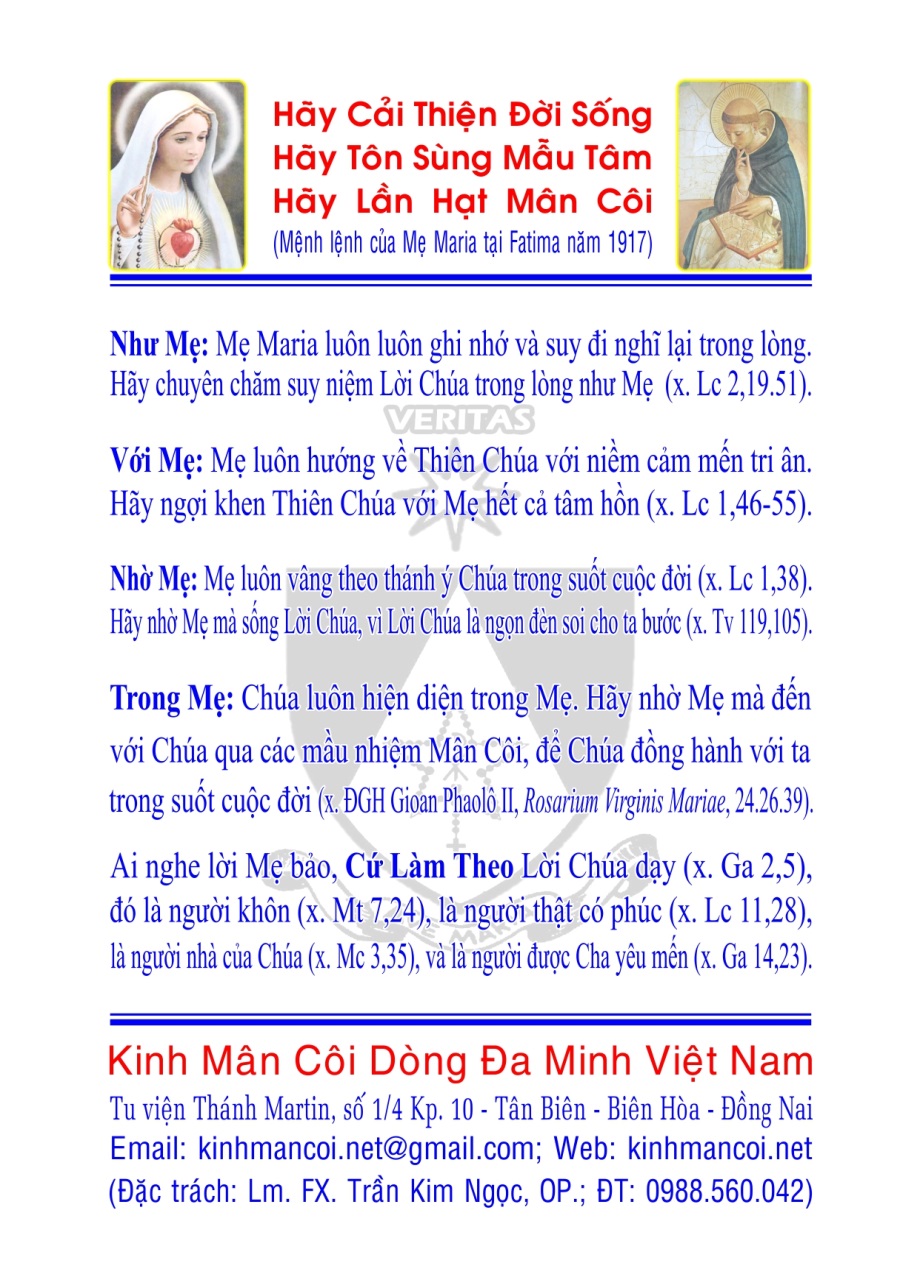 